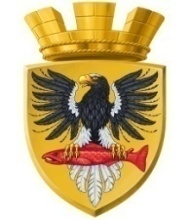 Р О С С И Й С К А Я   Ф Е Д Е Р А Ц И ЯКАМЧАТСКИЙ КРАЙП О С Т А Н О В Л Е Н И ЕАДМИНИСТРАЦИИ ЕЛИЗОВСКОГО ГОРОДСКОГО ПОСЕЛЕНИЯот    12.05.2017				            № 459-п        г. ЕлизовоВ соответствии с положениями части 2 статьи 86 Бюджетного кодекса Российской Федерации, статьи  53 Федерального закона от 06.10.2003
№ 131-ФЗ «Об общих принципах организации местного самоуправления в Российской Федерации», Уставом Елизовского городского поселения, муниципальным нормативным правовым актом от 15.12.2016 № 10-НПА «О бюджете Елизовского городского поселения на 2017 год», принятым Решением Собрания депутатов Елизовского городского поселения от 15.12.2016 № 78, в целях укрепления финансовой и исполнительской дисциплины органов администрации Елизовского городского поселения и их должностных лицПОСТАНОВЛЯЮ:Установить расходные обязательства Елизовского городского поселения в части реализации подпрограммы «Профилактика правонарушений, преступлений и повышение безопасности дорожного движения в Елизовском городском поселении в 2017 году», муниципальной программы «Профилактика правонарушений, терроризма, экстремизма, наркомании и алкоголизма в Елизовском городском поселении в 2017 году», утвержденной постановлением администрации Елизовского городского поселения от 29.03.2016 года №263-п.Установить расходные обязательства Елизовского городского поселения, в части реализации подпрограммы «Профилактика терроризма и экстремизма в Елизовском городском поселении в 2017 году», муниципальной программы «Профилактика правонарушений, терроризма, экстремизма, наркомании и алкоголизма в Елизовском городском поселении в 2017 году», утвержденной постановлением администрации Елизовского городского поселения от 29.03.2016 года №263-п.Определить Управление делами администрации Елизовского городского поселения органом, уполномоченным и ответственным за реализацию расходных обязательств, указанных в пунктах 1,2 настоящего постановления.Определить Управление жилищно-коммунального хозяйства администрации Елизовского городского поселения органом, уполномоченным и ответственным за реализацию расходных обязательств, указанным в пункте 1 настоящего постановления.5.	Установить, что расходные обязательства, возникшие на основании настоящего постановления, исполняются за счет средств бюджета Елизовского городского поселения, в пределах бюджетных ассигнований на соответствующий 2017 финансовый год.6. Признать утратившим силу постановление администрации Елизовского городского поселения № 382-п от 21.04.2017 «Об установлении расходных обязательств  и определении Управления делами администрации Елизовского городского поселения органом, уполномоченным и ответственным за реализацию муниципальной программы «Профилактика правонарушений, терроризма, экстремизма, наркомании и алкоголизма в Елизовском городском поселении в 2017 году», утвержденной постановлением администрации Елизовского городского поселения от 29.03.2016 года № 263-п.7.	Управлению делами администрации Елизовского городского поселения  опубликовать (обнародовать) настоящее постановление в средствах массовой информации и разместить в информационно-телекоммуникационной сети «Интернет» на официальном сайте администрации Елизовского городского поселения. 8.	Настоящее постановление вступает в силу после его официального опубликования (обнародования) и распространяется на правоотношения возникшие с 01.01.2017.9.	Контроль за исполнением настоящего постановления оставляю за собой.Глава администрации Елизовского городского поселения                                            Д.Б. Щипицын